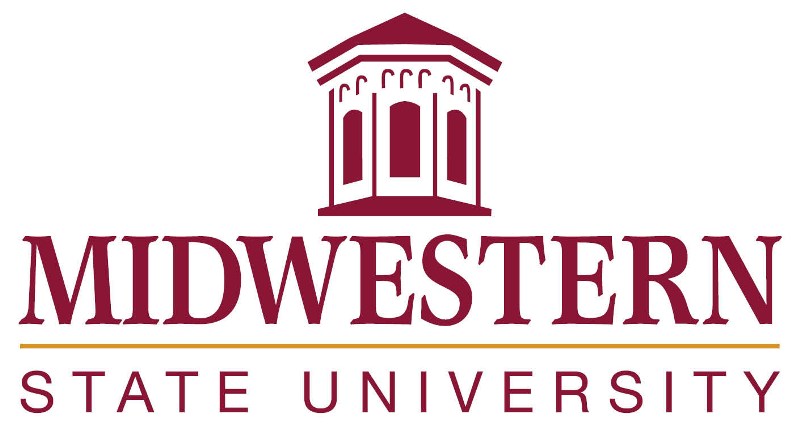 Transfer Course Equivalency GuideVernon CollegeUse this checklist to mark the courses taken at Vernon College.VC (Coding at Vernon College)		MSUACCOUNTING (ACNT, ACCT)		ACCT_____	2301 Principles of Fin. Acctg 	2143_____	2302 Principles of Man. Acctg	2243	All ACNT courses	WEAGRICULTURE (AGAH, AGCR, AGEQ, AGME, AGMG, AGRI)	All AGRI courses	ELNA	All other courses	WEART (ARTS)	ARTS_____	1301 Art Appreciation	1413BIOLOGY (BIOL)	 BIOL_____	1322 Nutrition & Diet Therapy I	1333_____	1411 General Botany		1544_____	1413 General Zoology		1144_____	2401 Anatomy & Physiology I	1134_____	2402 Anatomy & Physiology II	1234_____	2420 Microbiology		2144	All other courses			ELNABUSINESS (BUSG, BUSI, BMGT)	BUAD_____	1301 Business Principles		1033All other courses			WECHEMISTRY (CHEM)			CHEM_____	1411 General Chemistry I		1141/1143_____	1412 General Chemistry II		1241/1243	All other courses			ELNACOMPUTER SCIENCE (BCIS, COSC)	CMPS_____	1301 Introduction to Computing	1013_____	1305 Business Computer Appl.	MIS2003CRIMINAL JUSTICE (CRIJ)		CRJU_____	1301 Introduction to Criminal Just	1113_____	1306 Court Systems & Practices	2933_____	2313 Correctional Sys. & Practices	2243_____	2328 Police Systems and Practices	2233	All CJCR, CJLE and CJSA courses	WEEARLY CHILDHOOD DEVELOPMENT (TECA, EDUC)	                                                         ECED_____	1301 Intro. to the Teaching Prof.	EDUC 2013_____	1311 Educating Young Children	3103_____	2301 Special Populations	SPED 3613	All other courses	ELNAECONOMICS (ECON)			ECON_____	2301 Principles of Macroeconomics2333_____	2302 Principles of Microeconomics	2433VC (Coding at Vernon College)		MSUENGLISH (ENGL)			ENGL_____	0305 Integrated Reading & Wrtg I	NT_____	0306 Integrated Reading & Wrtg II	NT_____	1301 Composition I		1143_____	1302 Composition II		1153_____	2322 British Literature I		2813_____	2323 British Literature II		2823_____	2327 American Literature I	2613_____	2328 American Literature II	2623_____	2332 World Literature I		2413_____	2333 World Literature II		2423GOVERNMENT (GOVT)			POLS_____	2305 Federal Government		1433_____	2306 Texas Government		1333HISTORY (HIST)			HIST_____	1301 United States History I	1133_____	1302 United States History II	1233_____	2311 Western Civilization I	1333_____	2312 Western Civilization II	1433MATHEMATICS (MATH)		MATH_____	0400 Developmental Mathematics	0003_____	1314 College Algebra		1233_____	1316 Plane Trigonometry		1433_____	1332 Contemporary Mathematics	1053_____	1350 Mathematics for Teachers I	2033_____	1351 Mathematics for Teachers II	2043_____	1414 College Algebra w/ Review	1233_____	2413 Calculus I			1634_____	2414 Calculus II			1734_____	2415 Calculus III			2534	All other Dev courses		NT	All other courses			ELNAMUSIC (MUSI, MUAP, MUEN)		MUSC _____	1306 Music Appreciation		1033	All other courses			ELNA PHYSICAL EDUCATION (KINE, PHED)	EXPH_____	1164 Intro to Phys Fit & Wellness	1011_____	1304 Personal/Community	 Health  	1203_____	1306 First Aid 			2213_____	2356 Care & Prev. of Athl. Injuries ATRN 1073	All other courses			ELNAPHYSICS (PHYS)			PHYS_____	1401 College Physics I		1144_____	1415 Physical Science I	    	GNSC1204	All other courses			ELNAPSYCHOLOGY (PSYC)			PSYC_____	2301 General Psychology		1103All other courses			ELNAVC (Coding at Vernon College)		MSUSOCIOLOGY (SOCI)			SOCL_____	1301 Introductory Sociology	1133SPANISH (SPAN)			SPAN_____	1411 Beginning Spanish I		1134_____	1412 Beginning Spanish II		1234_____	2311 Intermediate Spanish I	2133_____	2312 Intermediate Spanish II	2233SPEECH (SPCH)				SPCH_____	1315 Public Speaking		1133_____	1318 Interpersonal Communication	2423	All other courses			ELNATHEATRE (DRAM)			THEA_____	1120 Theater Practicum I		1121_____	1121 Theater Practicum II		2121_____	1310 Theater Appreciation		1503_____	2366 Film Appreciation		MCOM2213All other courses			ELNATotal Hours at Vernon College	_____		*Workforce Education	Administrative Office ProceduresAutomotive TechnologyBarber StylingBusiness ManagementComputer and Information SciencesComputer Drafting and DesignComputer TechnologyCosmetologyCulinary ArtsDental AssistingDesktop PublishingElectrocardiographyElectronics/Electricity Systems TechnologyEmergency Medical ServicesEquine ScienceFarm and Ranch ManagementFire Protection TechnologyFood Service IndustryGame DesignHealth Information TechnologyHeat, Ventilation & Air ConditioningHospitality IndustryHuman PathophysiologyHuman ResourcesIndustrial Automation SystemsInformation TechnologyIntegrated Reading and WritingMachiningMarketingMechanical MaintenanceNursingOccupational Safety & HealthOffice TechnologyPeace OfficerPharmacyPhlebotomyRange ManagementRobotic FundamentalsSurgical TechnologyWelding